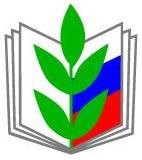 Владимирская областная организация профессионального союза работников народного образованияи науки Российской Федерации. Владимир, ул. Горького, д.50 т/факс 8-4922-53-23-26,E-mail: :vladimir@eseur.ruМОЛНИЯНА ГАЛЕРЕЮ СЛАВЫ ПРИ ПОДДЕРЖКЕ ПРОФСОЮЗА.В целях поощрения трудовых коллективов и работников, признания достижений в экономической, социальной и культурной сферах деятельности во Владимирской области есть "Галерея Славы". Губернатором области утверждено специальное Положение о порядке занесения на Владимирскую областную "Галерею Славы" (постановление от 07.10.2014 г. №1040).Претендентами для занесения на "Галерею Славы" являются организации и работники:- победившие в региональных и всероссийских конкурсах и смотрах на лучшую организацию;- победившие в областных отраслевых конкурсах на лучшую организацию отрасли;- победившие в областных отраслевых и Всероссийских конкурсах профессионального мастерства "Лучший по профессии";- имеющие звания "Мастер Земли Владимирской", "Мастер Центральной России";-получившие премии в области культуры, искусства, литературы и других видов деятельности;- достигшие высоких показателей в профессиональной деятельности.ВНИМАНИЕ! Одним из показателей для определения победителей среди организаций являются: участие в системе социального партнерства, наличие коллективного договора с первичной профсоюзной организацией.Выдвижение организаций для занесения на "Галерею Славы" проводится органами исполнительной власти области и структурными подразделениями администрации Владимирской области по согласованию с областными объединениями работодателей, областными организациями профессиональных союзов.Ходатайство на претендентов (работников и организации) согласуется и подписывается с представителями отраслевых Профсоюзов.Характеристика на работника подписывается руководителем организации и председателем профсоюзного органа.Списки претендентов для занесения на "Галерею Славы" направляются в областную трехстороннюю комиссию по регулированию социально-трудовых отношений на утверждение.Одной из сторон в этой комиссии являются Профсоюз.Работодатели и работники! Развивайте социальное партнерство, укрепляйте первичные профсоюзные организации, вступайте в профсоюз и поддержите его. И Профсоюз- поддержит ВАС.Редакционный отдел областной организации Профсоюза